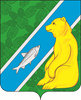 О внесении изменений в постановление администрации городского поселения Андра от 13.06.2019 № 191 «Об утверждении Порядка взаимодействия администрации муниципального образования городское поселение Андра и муниципальных учреждений с организаторами  добровольческой (волонтерской) деятельности, добровольческими (волонтерскими) организациями»         В соответствии с Федеральным законом от 07.10.2022 № 394-ФЗ «О внесении изменений в Федеральный закон «О благотворительной деятельности и добровольчестве (волонтерстве)», рассмотрев предложенный прокуратурой Октябрьского района модельный акт:Внести в приложение к постановлению администрации городского поселения Андра от 13.06.2019 № 191 «Об утверждении Порядка взаимодействия администрации муниципального образования городское поселение Андра и муниципальных учреждений с организаторами добровольческой (волонтерской) деятельности, добровольческими (волонтерскими) организациями» следующие изменения:Пункт 3 приложения к постановлению дополнить абзацем следующего   содержания:  «- содействия органам внутренних дел (полиции) и иным правоохранительным органам в охране общественного порядка в соответствии с законодательством Российской федерации.».2. Обнародовать настоящее постановление путем вывешивания в общедоступных местах и разместить на официальном веб-сайте городского поселения Андра.3. Постановление вступает в силу с 01.01.2023 года.4. Контроль за выполнением постановления оставляю за собой.И.О. главы городского поселения Андра                                                        А.А. Козырчиков АДМИНИСТРАЦИЯГОРОДСКОГО ПОСЕЛЕНИЯ АНДРАОктябрьского районаХанты - Мансийского автономного округа – ЮгрыПОСТАНОВЛЕНИЕАДМИНИСТРАЦИЯГОРОДСКОГО ПОСЕЛЕНИЯ АНДРАОктябрьского районаХанты - Мансийского автономного округа – ЮгрыПОСТАНОВЛЕНИЕАДМИНИСТРАЦИЯГОРОДСКОГО ПОСЕЛЕНИЯ АНДРАОктябрьского районаХанты - Мансийского автономного округа – ЮгрыПОСТАНОВЛЕНИЕАДМИНИСТРАЦИЯГОРОДСКОГО ПОСЕЛЕНИЯ АНДРАОктябрьского районаХанты - Мансийского автономного округа – ЮгрыПОСТАНОВЛЕНИЕАДМИНИСТРАЦИЯГОРОДСКОГО ПОСЕЛЕНИЯ АНДРАОктябрьского районаХанты - Мансийского автономного округа – ЮгрыПОСТАНОВЛЕНИЕАДМИНИСТРАЦИЯГОРОДСКОГО ПОСЕЛЕНИЯ АНДРАОктябрьского районаХанты - Мансийского автономного округа – ЮгрыПОСТАНОВЛЕНИЕАДМИНИСТРАЦИЯГОРОДСКОГО ПОСЕЛЕНИЯ АНДРАОктябрьского районаХанты - Мансийского автономного округа – ЮгрыПОСТАНОВЛЕНИЕАДМИНИСТРАЦИЯГОРОДСКОГО ПОСЕЛЕНИЯ АНДРАОктябрьского районаХанты - Мансийского автономного округа – ЮгрыПОСТАНОВЛЕНИЕАДМИНИСТРАЦИЯГОРОДСКОГО ПОСЕЛЕНИЯ АНДРАОктябрьского районаХанты - Мансийского автономного округа – ЮгрыПОСТАНОВЛЕНИЕАДМИНИСТРАЦИЯГОРОДСКОГО ПОСЕЛЕНИЯ АНДРАОктябрьского районаХанты - Мансийского автономного округа – ЮгрыПОСТАНОВЛЕНИЕ« 21»ноября2022г.№296пгт. Андрапгт. Андрапгт. Андрапгт. Андрапгт. Андрапгт. Андрапгт. Андрапгт. Андрапгт. Андрапгт. Андра